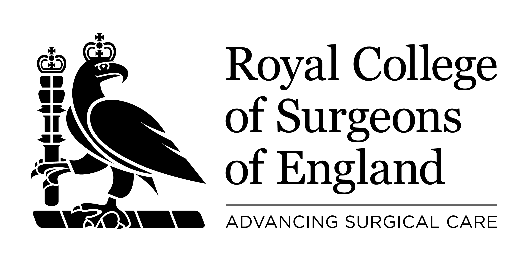 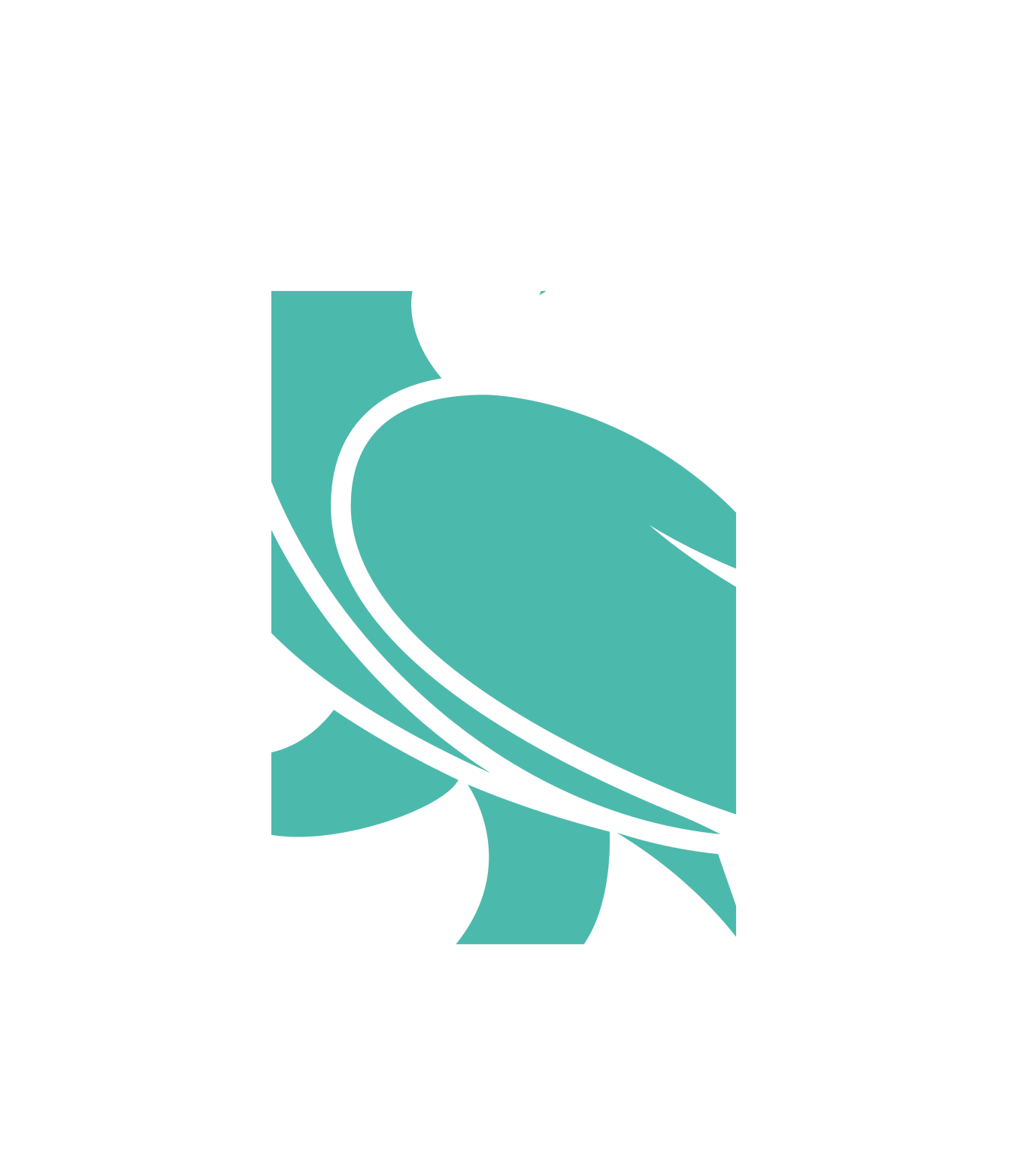 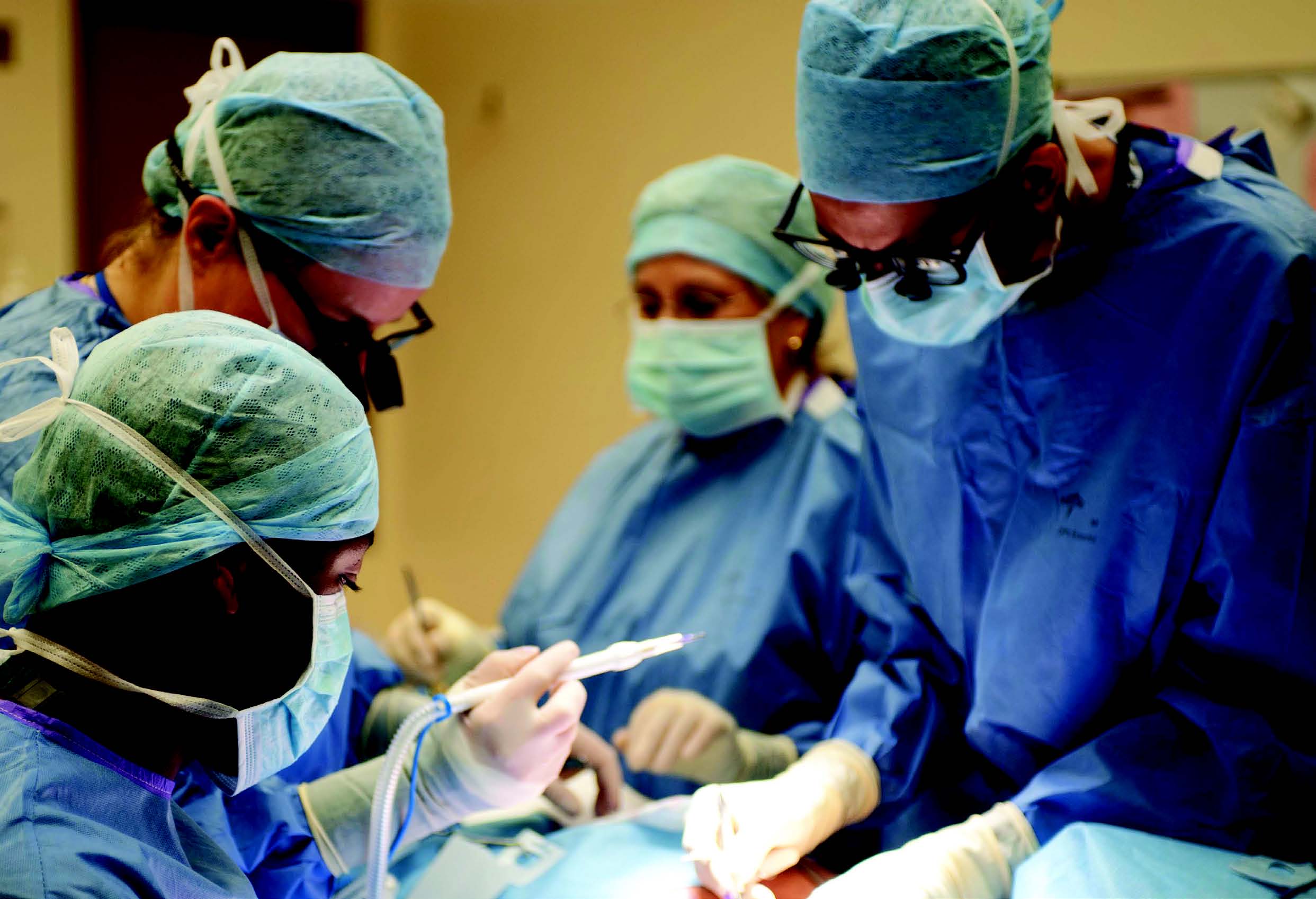 Surgical Specialty Lead RCSEng and BOA are inviting application for the role of Surgical Specialty Lead for Orthopaedic Surgery. Requirements•	Deadline for applications is 12:00 on Thursday 6 June 2024•	Shortlisted candidates will be interviewed via MS Teams from 12:00 on Thursday 13 June 2024. Please save this date, as an alternative date for interviews cannot be provided Contact•	For information regarding the application process, contact Murat Akkulak, RCS England Clinical Research Manager, on makkulak@rcseng.ac.uk 2.1	Please describe your experience to date, of working on multicentre clinical trials (500 words)2.2	Please provide 3 examples of multicentre trials to which you have contributed.2.3     	Please outline a plan for how you will develop new researchers (including trainees) and new studies over the next 3 years (500 words)Please give one example of a surgical trial that you plan to work up3.1.1 - Research project title4.4 – Publications 4.5 – Significant clinical research grantsEnd of formSection 11.1 - Contact Details1.1 - Contact Details1.1 - Contact Details1.1 - Contact DetailsIndividualIndividualIndividualIndividualTitleInitialsFirst NameLast NameUnitUnitUnitDepartmentFaculty / SchoolHost InstitutionAddress PostcodeEmailEmailTelephone Telephone Fax (if available)Fax (if available)Section 2   -   Experience of Surgical trialsName of trialNIHR Portfolio statusTrial DesignSurgical DisciplineChief InvestigatorSpecialityYour Role (e.g. PI/CI)Your contribution(< 50 words)Name of trialNIHR Portfolio statusTrial DesignSurgical DisciplineChief InvestigatorSpecialityYour Role (e.g. PI/CI)Your contribution(< 50 words)Name of trialNIHR Portfolio statusTrial DesignSurgical DisciplineChief InvestigatorSpecialityYour Role (e.g. PI/CI)Your contribution(< 50 words)Section 3   -   Research Proposal Outlines3.1.2 - Proposed start date3.1.3 - Duration of project 3.1.4 - Research goalsPlease summarise the primary goals of your research in a format that can be understood by a non-specialist audience in no more than 100 words.3.1.5 – Proposed  funding               streamSection 4   -   Curriculum Vitae 4.1 - Name4.2 - QualificationsPlease list the most recent qualification first.4.2 - QualificationsPlease list the most recent qualification first.4.2 - QualificationsPlease list the most recent qualification first.Date of qualificationTitle of qualificationAwarding body4.3 - Current post4.3 - Current post4.3 - Current postDate of appointmentJob titleDepartment & Institution